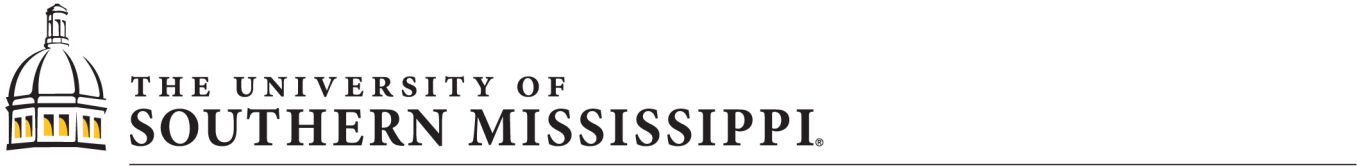 Roger F. Wicker Center for Ocean Enterprise 1030 30th Avenue | Gulfport, MS 39501Phone: 228.214.9010 | oceanenterprise@usm.eduTO: USM Purchasing DepartmentTHROUGH: Dr. Jason McKenna, Director of RDTE&T, Roger F. Wicker Center for Ocean EnterpriseFROM: James Thompson, HydrographerDATE: March 22, 2024RE: Sole source purchase of HYPACK I have proposed to purchase several HYPACK software licenses (one commercial and ten educational)for the ONR and NOAA studies, as well as for our current and future industry and research partners. The software is capable of sensor integration and data collection and processing.We have used the HYPACK software under the current USM Hydrographic Program license with both instructors and students trained, and have been very pleased with the results and HYPACK support. Purchasing additional licenses will allow for the exchange of software and data products from the software package. As a world leader in software development for the hydrographic and dredging industries, HYPACK has the knowledge and expertise that no third party has to provide this quality package.Thank you.